График оценочных процедур на 1 полугодие2023-2024учебного года для учащихся 1-4 классовГрафик оценочных процедур на 1 полугодие 2023-2024 учебного года для учащихся 5-9 классовМуниципальное автономное образовательное учреждение«Основная общеобразовательная школа д. Боровно»(МАОУ «Основная общеобразовательная школа д. Боровно» )(наименование образовательной организации)УТВЕРЖДАЮдиректор МАОУ «Основная общеобразовательная школа д. Боровно» Кушина Е.А.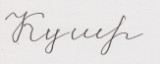 приказ от 31.08.2023 № 57месяцмесяцмесяцмесяц1 класссентябрьоктябрьноябрьдекабрьРусский язык13Математика15Литературное чтение16Окружающиймир12Физическая культура052 классРусский язык121820Математика1222Литературное чтение2917Окружающиймир0615Физическая культура223 классРусский язык141208Математика221822Литературное чтение2924Окружающий мир2116Иностранный язык (англ.)2709Физическая культура04134 классРусский язык141820Математика201622Иностранный язык (нем.)2922Литературное чтение0514Окружающий мир2229Физическая культура1107Технология06Класс /предметМесяцМесяцМесяцМесяц5 класссентябрьоктябрьноябрьдекабрьРусский язык177Математика0822Литература2327Родной язык13Родная литератураИностранный1021История0614География04Биология156 классРусский язык083019Математика271822Литература1414Иностранный (нем.) язык523История1926Обществознание28География08Биология037 классРусский язык2021Математика1226Литература2406Иностранный (нем.) язык22История1222Обществознание01География2223Биология1208Физика208 классРусский язык1222Математика1820Литература2923Иностранный (нем.) язык1701История0622Обществознание17География09Биология15Физика24Химия049 классРусский язык13157Математика2715Литература1026Иностранный (нем) язык0305История1213Обществознание1515География1720Биология2007Физика28Химия22